1 неделяТема: «Витаминная семья»           Закреплять и расширять обобщенные представления об овощах, фруктах, ягодах,  о заготовке овощей и фруктов на зиму.             Углублять представлений о растениях. Формировать представление о многолетних и однолетних растениях.            Обучать пониманию обобщающих значений слов и формированию обобщающих понятий.            Закрепить умение узнавать деревья по листьям, плодам, семенам, характерным особенностям стволов.             Воспитывать бережное отношение к природе.            Уточнить значение витаминов для здоровья человека.Лексические темы:«Овощи и фрукты – кладезь витаминов»«Садоводы и огородники»«Витамины и здоровье»Итоговое мероприятие:Выставка детских работ2 - 3 неделяТема: «Дары леса Ленинградской области (грибы, ягоды). Осень в нашем городе (Деревья, кустарники)»            Формировать первичные экологические знания,  представления об осени, как времени года по существенным признакам сезона.              Упражнять в различении, узнавании и назывании ягод, грибов, деревьев и кустарников.           Уточнить и расширить знания о ядовитых растениях. Упражнять в  узнавании деревьев по листьям, плодам, семенам, характерным особенностям стволов.             Развивать умение замечать красоту осенней природы, вести наблюдения за погодой.             Упражнять в рисовании, лепке, аппликации, ручном труде на осеннюю тематику.             Расширять знания о видах декоративно-прикладного искусства: особенностях хохломской росписи.             Учить рассматривать и анализировать произведения декоративно-прикладного искусства, участвовать в дидактических играх на знание видов декоративно-прикладного искусства.            Упражнять в составлении описательных рассказов об особенностях хохломской росписи по предметам прикладного искусства.Лексические темы:«Золотая хохлома»Творческий проект: «Краски осени»Итоговое мероприятие:Выставка семейного творчества «Осенние фантазии»4 неделяТема: «Перелётные птицы нашего края»          Закреплять  представления о том, что сезонные изменения в природе влияют на жизнь растений, животных, человека.           Учить выстраивать логическую связь между сезонными изменениями в природе и поведении птиц: одни будут зимовать рядом с жилищем человека, а другие улетят в теплые края.          Уточнить знания о перелётных птицах, их внешнем виде и способах питания.           Расширять  знания о том, как птицы готовятся к зиме.Лексические темы:«Будь здоров!»«Опасности среди предметов быта»«Перелетные и водоплавающие птицы. Подготовка к отлету»Итоговое мероприятие:Физкультурно - экологический досуг «Берегите природу!»                                  5 неделяТема: «В мастерской художника модельера»          Закреплять обобщенное понятие «одежда», «обувь», «головные уборы», название предметов сезонной одежды.         Углублять представление о существенных характеристиках предметов, о свойствах и качествах различных материалов.         Упражнять в умении  применять разнообразные способы обследования предметов и материалов. Лексические темы:«Осенняя одежда и обувь, головные уборы»«Свойства материалов»«В мире тканей»Итоговое мероприятие:Презентация журнала модной одеждыОсенний праздник«Осеннее приключение»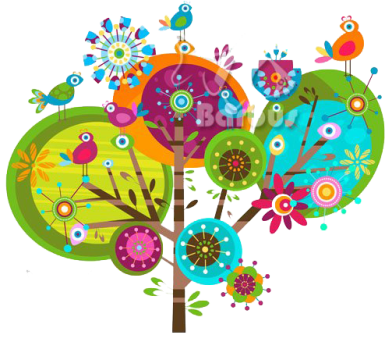 